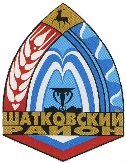 Сельский СоветСилинского сельсоветаШатковского муниципального районаНижегородской областиРЕШЕНИЕОб утверждении изменений в Правила землепользования и застройки сельского поселения Силинский сельсовет Шатковского муниципального района Нижегородской области, утвержденные решением Земского собрания Шатковского муниципального района Нижегородской области от 13.10.2017 года № 81-VIВ соответствии со статьей 31, 33 Градостроительного кодекса Российской Федерации, пунктом 20 статьи 14 Федерального закона от 06.10.2003г. № 131-ФЗ «Об общих принципах организации местного самоуправления в Российской Федерации» сельский Совет Силинского сельсовета РЕШИЛ:1. Утвердить изменения в Правила землепользования и застройки сельского поселения Силинский сельсовет Шатковского муниципального района Нижегородской области, утвержденные решением Земского собрания Шатковского муниципального района Нижегородской области от 13.10.2017 года № 81-VI (далее – Правила), следующего содержания:1.1. Привести установленные градостроительным регламентом Правил виды разрешенного использования земельных участков в соответствие с видами разрешенного использования земельных участков, предусмотренными классификатором видов разрешенного использования земельных участков, утвержденным приказом Росреестра от 10.11.2020 № П/0412.1.2. Статью 35 «Порядок установления градостроительных регламентов» Правил дополнить частью 8. 1 следующего содержания:«8.1. Использование земельных участков, на которые действие градостроительных регламентов не распространяется или для которых градостроительные регламенты не устанавливаются, определяется уполномоченными федеральными органами исполнительной власти, уполномоченными органами исполнительной власти субъектов Российской Федерации или уполномоченными органами местного самоуправления в соответствии с федеральными законами. Использование земель или земельных участков из состава земель лесного фонда, земель или земельных участков, расположенных в границах особо охраняемых природных территорий (за исключением территорий населенных пунктов, включенных в состав особо охраняемых природных территорий), определяется соответственно лесохозяйственным регламентом, положением об особо охраняемой природной территории в соответствии с лесным законодательством, законодательством об особо охраняемых природных территориях.».1.3. В статье 36 «Состав градостроительных регламентов» Правил:1.3.1. Слова «— иные показатели. Применительно к каждой территориальной зоне могут устанавливаться указанные в настоящей статье размеры и параметры, их сочетания.» исключить;        1.3.2.  Дополнить статью частями 2-5 следующего содержания: «2. В случае, если в градостроительном регламенте применительно к определенной территориальной зоне не устанавливаются предельные (минимальные и (или) максимальные) размеры земельных участков, в том числе их площадь, и (или) предусмотренные пунктами 2 части 1 настоящей статьи предельные параметры разрешенного строительства, реконструкции объектов капитального строительства, непосредственно в градостроительном регламенте применительно к этой территориальной зоне указывается, что такие предельные (минимальные и (или) максимальные) размеры земельных участков, предельные параметры разрешенного строительства, реконструкции объектов капитального строительства не подлежат установлению.3. Наряду с указанными в пунктах 2 части 1 настоящей статьи предельными параметрами разрешенного строительства, реконструкции объектов капитального строительства в градостроительном регламенте могут быть установлены иные предельные параметры разрешенного строительства, реконструкции объектов капитального строительства.4. Применительно к каждой территориальной зоне устанавливаются указанные в пункте 2 части 1 настоящей статьи размеры и параметры, их сочетания.4.1. Предельные параметры разрешенного строительства или реконструкции объектов капитального строительства в составе градостроительного регламента, установленного применительно к территориальной зоне, расположенной в границах территории исторического поселения федерального или регионального значения, должны включать в себя требования к архитектурным решениям объектов капитального строительства. Требования к архитектурным решениям объектов капитального строительства могут включать в себя требования к цветовому решению внешнего облика объекта капитального строительства, к строительным материалам, определяющим внешний облик объекта капитального строительства, требования к объемно- пространственным, архитектурно-стилистическим и иным характеристикам объекта капитального строительств8, влияющим на его внешний облик и (или) на композицию и силуэт застройки исторического поселения.5. В пределах территориальных зон могут устанавливаться подзоны с одинаковыми видами разрешенного использования земельных участков и объектов капитального строительства, но с различными предельными (минимальными и (или) максимальными) размерами земельных участков и предельными параметрами разрешенного строительства, реконструкции объектов капитального строительства и сочетаниями таких размеров и параметров.». 1.4. В статье 38 «Градостроительные регламенты. Жилые зоны» Правил дополнить пункт 1.2 «Условно разрешенные виды разрешенного использования» таблиц «Виды разрешенного использования земельных участков, объектов капитального строительства зон» Ж-1 «Зона застройки индивидуальными жилыми домами›, Ж- 1A «Зона застройки индивидуальными жилыми домами проектная», Ж-2 «Зона застройки малоэтажными жилыми домами» видами разрешенного использования, следующего содержания:«».1.5. В статье 41 «Градостроительные регламенты. Производственные зоны.» Правил дополнить пункт 1.1 «Основные виды разрешенного использования» таблиц «Виды разрешенного использования земельных участков, объектов капитального строительства зон» П- 4 «Зона производственно-коммунальных объектов IV класса», П - 4A «Зона производственно- коммунальных объектов IV класса проектная» видом разрешенного использования, следующего содержания:«».1.6. Исключить из Правил приложение 1 «Классификатор видов разрешенного использования земельных участков, утвержденный Приказом Министерства экономического развития Российской Федерации № 540 от 01.09.2014 года (в ред. Приказов Минэкономразвития России от 30.09.2015 N 709, от 06.10.2017 N 547, от 09.08.20 18 N 418, от 04.02.2019 N 44)».2. Настоящее решение подлежит официальному обнародованию на информационных щитах сельского поселения и размещению на официальном сайте Шатковского района «raion.shatki.info».3. Настоящее решение вступает в силу со дня его официального обнародования.Глава местного самоуправленияСилинского. сельсовета                                                               Самылина С.В.25 января 2022 года№1ХранениеавтотранспортаРазмещение отдельно стоящих   ипристроенных гаражей, в том числе подземных, предназначенных для хранения автотранспорта, в том числе с разделением на машино - места, за исключением гаражей, размещение которых предусмотрено содержанием видов разрешенного использования е кодами 2.7.2, 4.92.7.1Размещениегаражей для собственных нуждРазмещение для собственных нуждотдельно стоящих гаражей и (или) гаражей, блокированных общими стенами с другими гаражами в одном ряду, имеющих общие с ними крышу, фундамент и коммуникации2.7.2Размещениегаражей для собственных нуждРазмещение для собственных нуждотдельно стоящих гаражей и (или) гаражей, блокированных общими стенами с другими гаражами в одном ряду, имеющих общие с ними крышу, фундамент и коммуникации2.7.2